附件1：喀斯玛商城科研物资采购操作流程图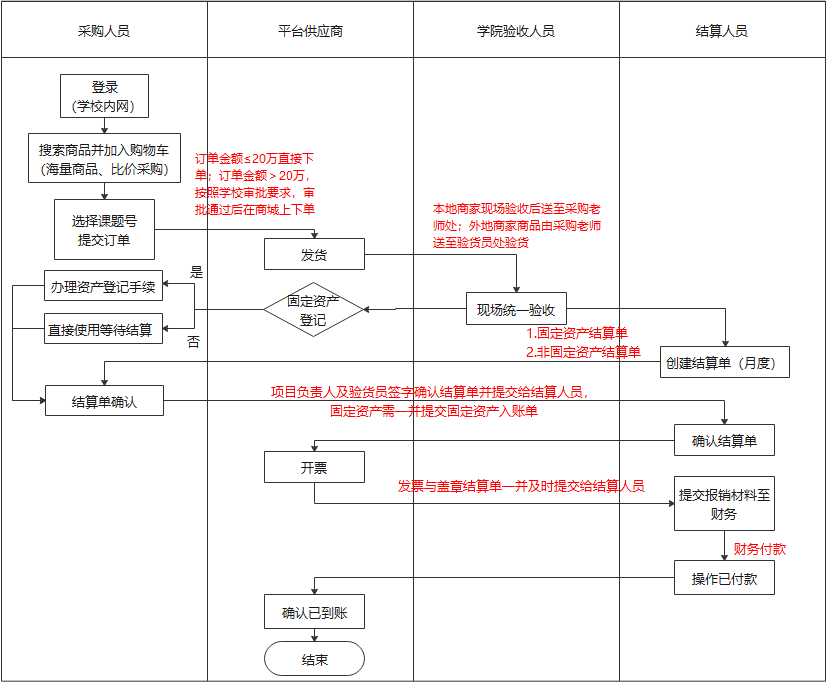 